English language- 6th gradeLesson Plan  (Unit 5 Lesson 3: The Museum Leaflet)Class Time:  3 teaching periods            Teaching Aids: Interactive whiteboard, worksheetExtra activities:Watch this animated video about the history of transportation.https://www.youtube.com/watch?v=FaLCQo8NJFAWatch the video and name different modes of transport. Students guess what is hiding behind the bush and describe the means of transport.https://en.islcollective.com/video-lessons/land-transportationYou can play this game. The learner's task is to listen to the sounds and choose the correct answer that matches the sound of transportation.https://en.islcollective.com/video-lessons/transportation-soundsWatch the video and answer the questions as you go through the rooms of the Sherlock Holmes Museum. Pay attention to the details as well: things in the rooms, people and their actions, etc. Question types: Tap on the picture./Multiple-choice/Complete the sentence.https://en.islcollective.com/video-lessons/tour-sherlock-holmes-museumActivities to do in the classroom:Prepare this worksheet/questionnaire for your class. You can add other types of vehicles if you like. The students can make practice on the description of the vehicles.lesson 3Charged adj. =με χρέωσηRate n. = τιμήConcession n. = προνόμιοLift n. = ανελκυστήραςRamp n. = ράμπαGive access v. =παρέχω πρόσβασηChanging room n. = αποδυτήριο, δοκιμαστήριοRecorded adj. = ηχογραφημένηAdministration n. = διοίκησηEducation service n. = υπηρεσία εκπαίδευσηςGroup booking n. =ομαδική κράτησηCorporate adj.= εταιρική, επιχειρηματικήHospitality n. = φιλοξενίαEnquiry n. = ερώτημα, αίτημαPresentation - New MaterialsSB, pp. 58-60Power Point Presentation, Unit 5, Lesson 3http://photodentro.edu.gr/aggregator/lo/photodentro-lor-8521-6618http://photodentro.edu.gr/aggregator/lo/photodentro-lor-8521-4792http://photodentro.edu.gr/aggregator/lo/photodentro-lor-8521-3362Consolidation -  ApplicationWB, pp. 37, 38, 39, 40, 42HomeworkWorksheet, Unit 5, Lesson 3Means of transportPast or Present?Description (what type of vehicle is it? Is it fast or slow? Is it for young or old people?)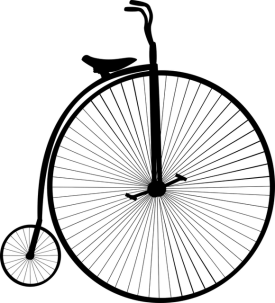 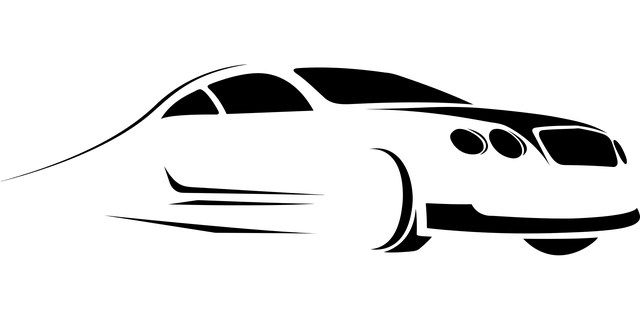 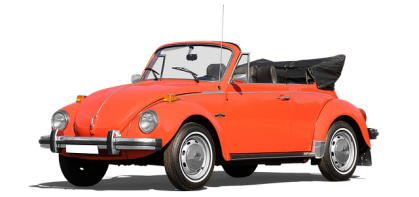 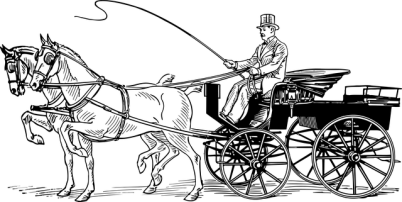 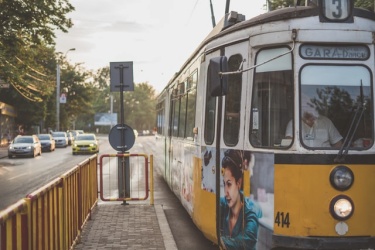 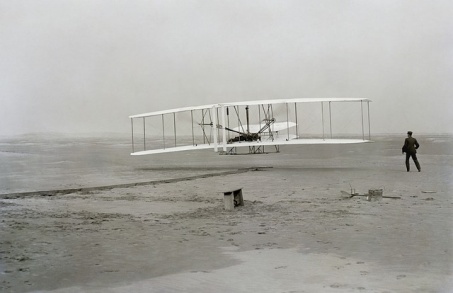 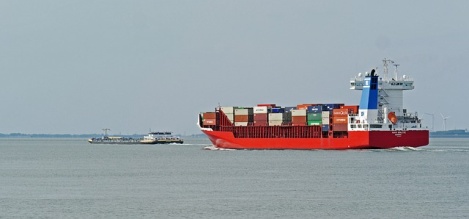 